                        GAZETTE DU NID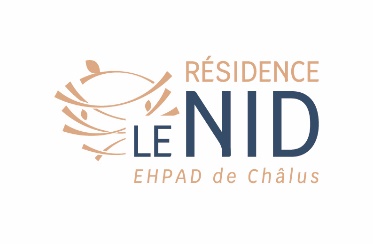 N° 538 Semaine du Lundi 08 Avril au Dimanche 14 Avril 2024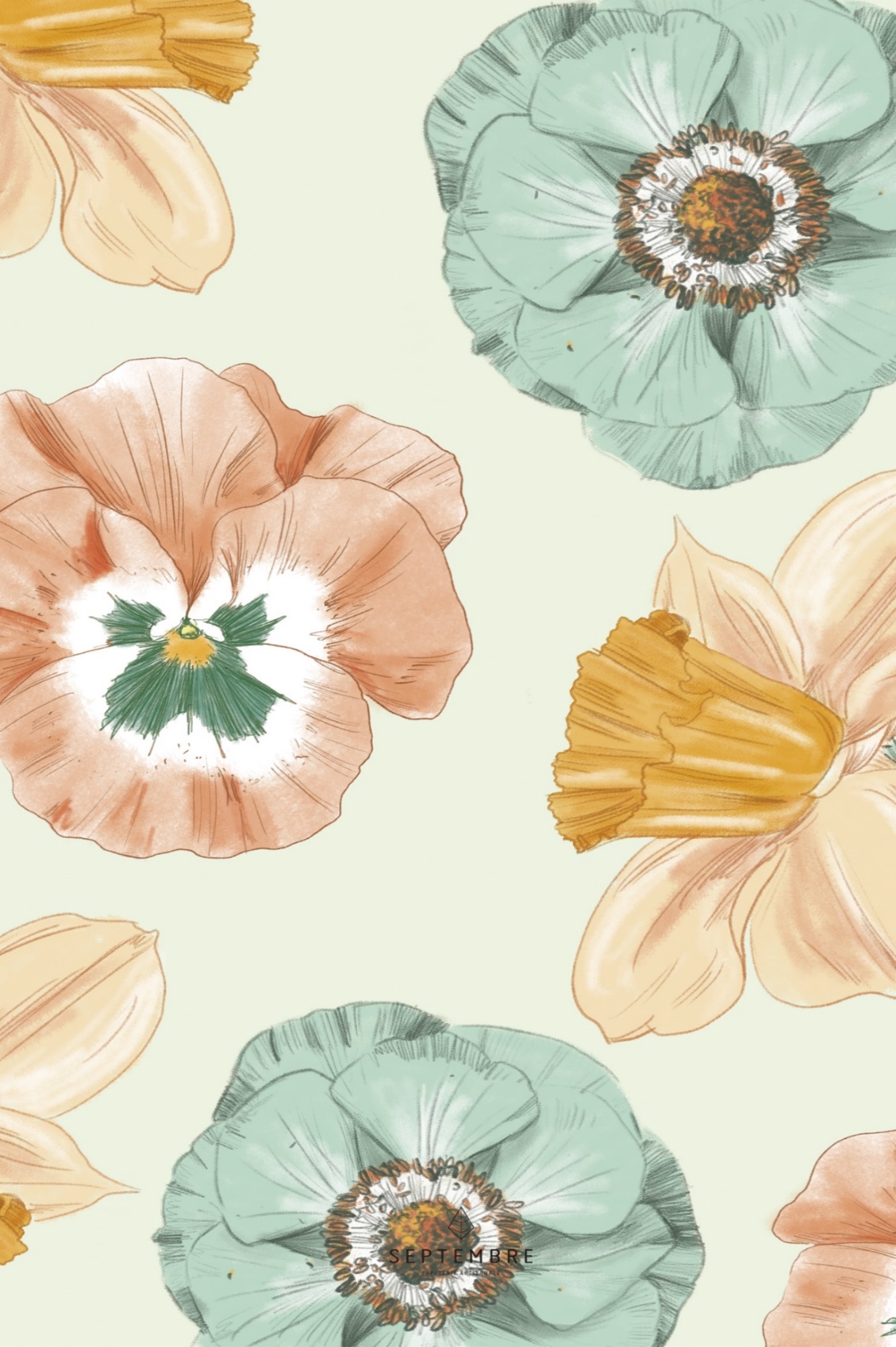 Fleurs d'avrilLe bouvreuil a sifflé dans l'aubépine blanche ;Les ramiers, deux à deux, ont au loin roucoulé,Et les petits muguets, qui sous-bois ont perlé,Embaument les ra vins où bleuit la pervenche.Sous les vieux hêtres verts, dans un frais demi-jour,Les heureux de vingt ans, les mains entrelacées,Échangent, tout rêveurs, des trésors de penséesDans un mystérieux et long baiser d'amour.Les beaux enfants naïfs, trop ingénus encorePour comprendre la vie et ses enchantements,Sont émus en plein cœur de chauds pressentiments,Comme aux rayons d'avril les fleurs avant d'éclore.Et l'homme ancien qui songe aux printemps d'autrefois,Oubliant pour un jour le nombre des années,Écoute la voix d'or des heures fortunéesEt va silencieux en pleurant sous les bois.André Lemoyne.Poète : André Lemoyne (1822-1907)                          CALENDRIER DES ANIMATIONS 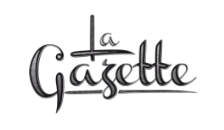 Semaine du 08 au 14 Avril 2024Nota : Nous vous informons que des changements peuvent intervenir. Pour certaines activités veuillez- vous inscrire auprès des animatrices.    MENU DE LA SEMAINELundi 08 Avril au 14 Avril 2024Nota : Nous vous informons que des changements de menu peuvent intervenir au cours de la semaineMots mélès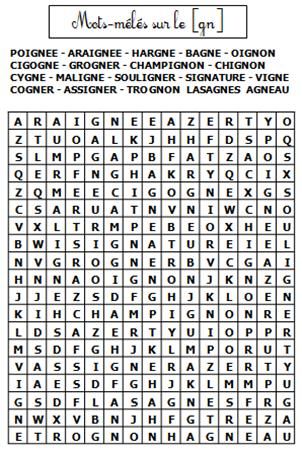 Puzzle à découper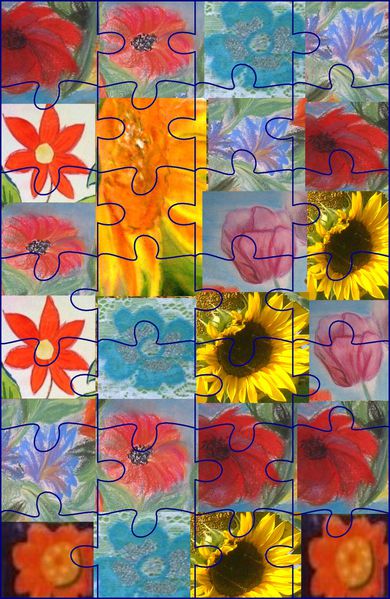 COLORIAGE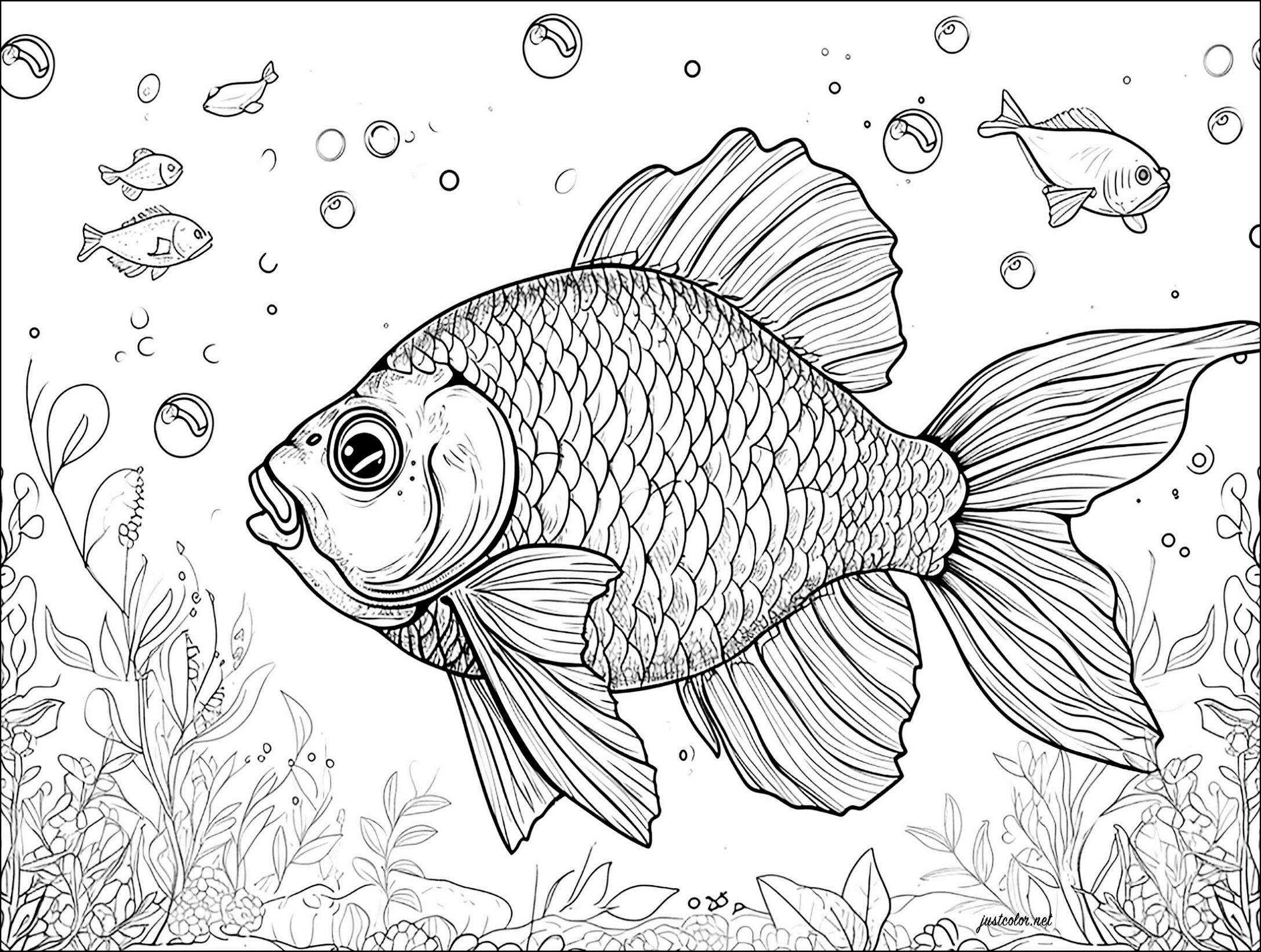 Animations passéesLe mardi 26 mars, à l’occasion du printemps du cinéma, un groupe de résidents s’est rendu au cinéma de Limoges pour visionner le film « Une vie » avec Anthony Hopkins, film qui a beaucoup plu aux résidents pour ses faits réels de la vie pendant l’occupation Allemande.Le mardi 26 mars, un repas amélioré a été organisé. Les résidents ont pu déguster une vraie omelette de pommes de terre et une très bonne Flognarde aux poires.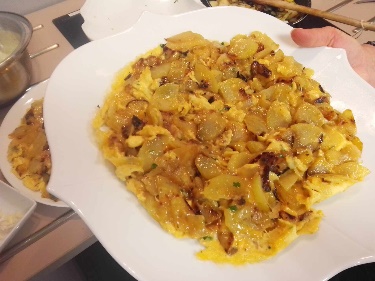 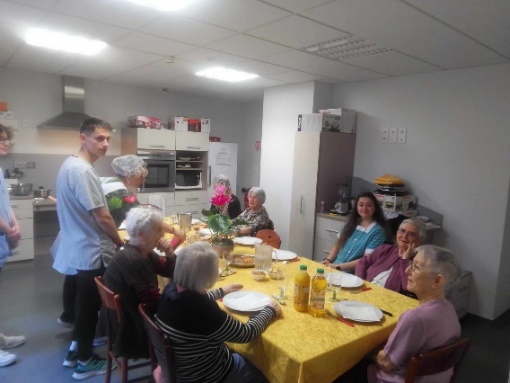 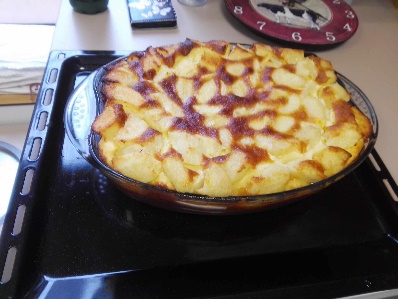 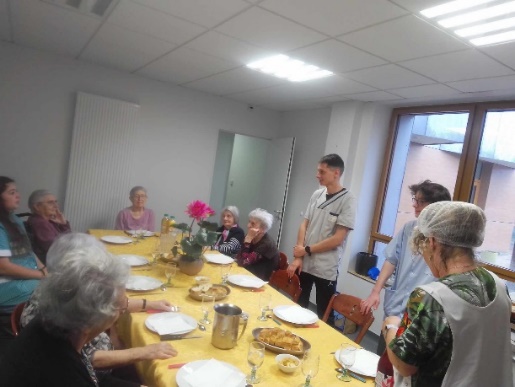 Le jeudi 28 mars, une sortie restaurant a eu lieu sur Pageas avec un groupe de résidents.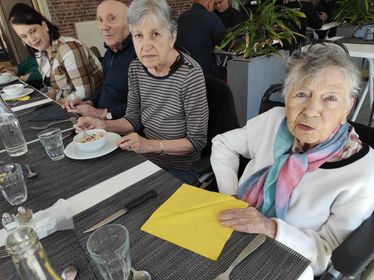 Repas apprécié de tous !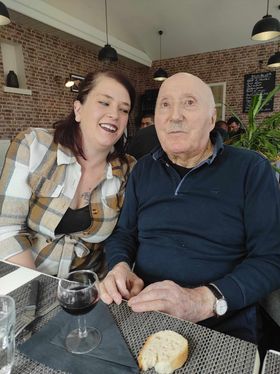 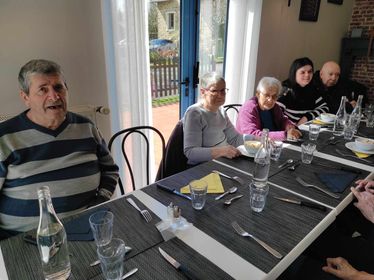 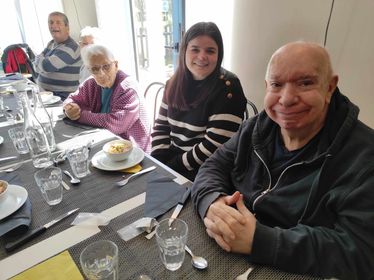 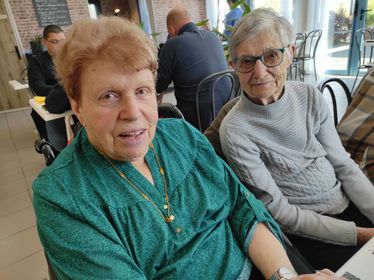 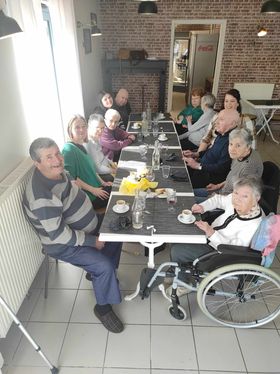 Le vendredi 29 mars, les résidents nés mois de mars ont fêté leurs anniversaires avec des gâteaux aux pommes et aux abricots ainsi que des roses des sables.Joyeux anniversaire à tous !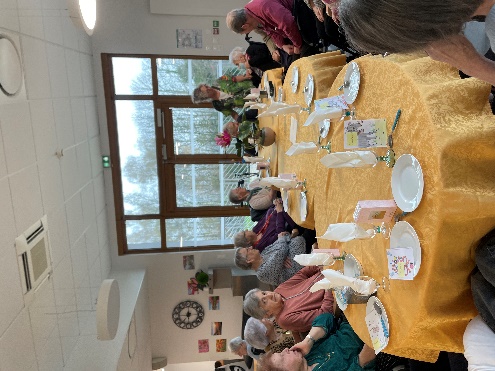 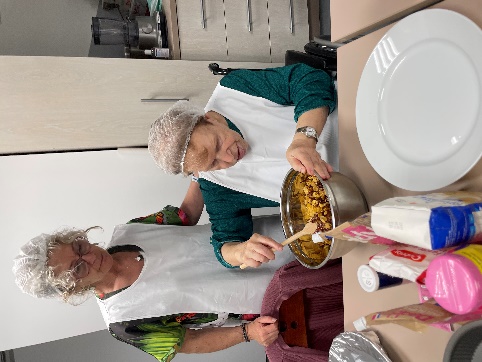 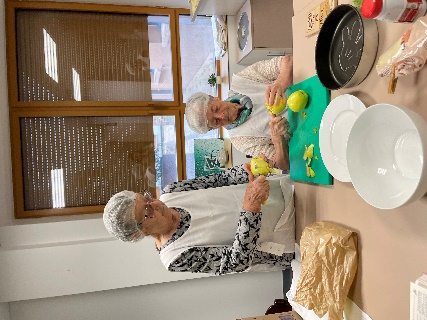 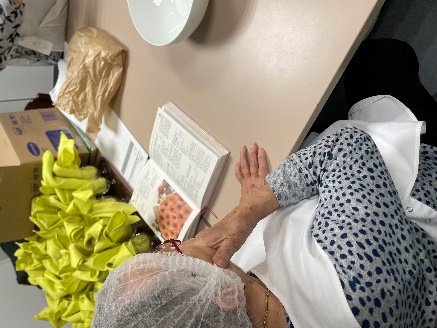 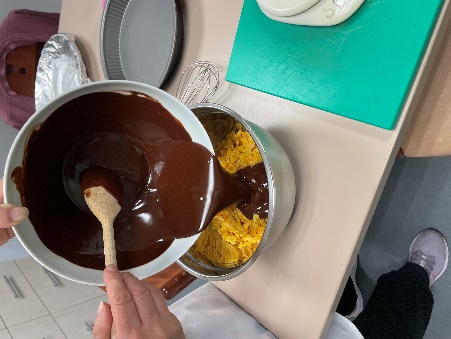 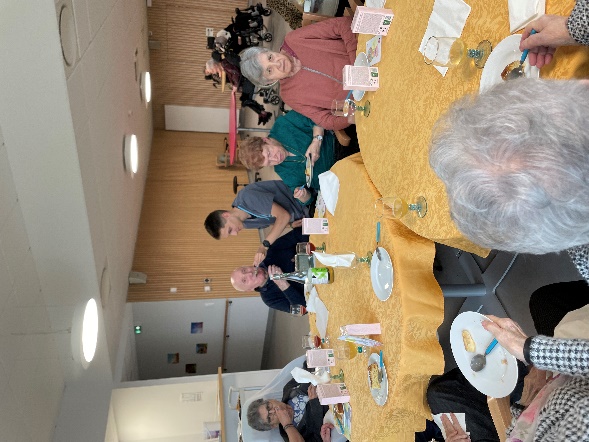 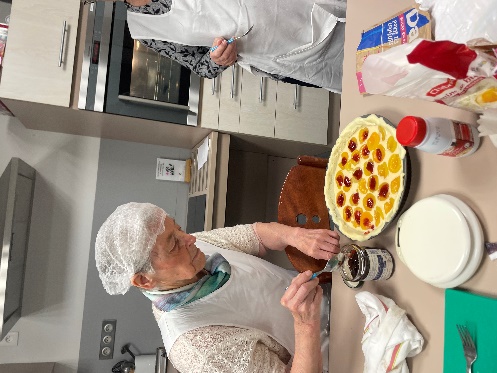 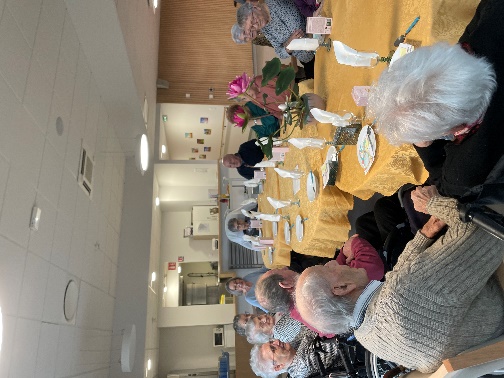 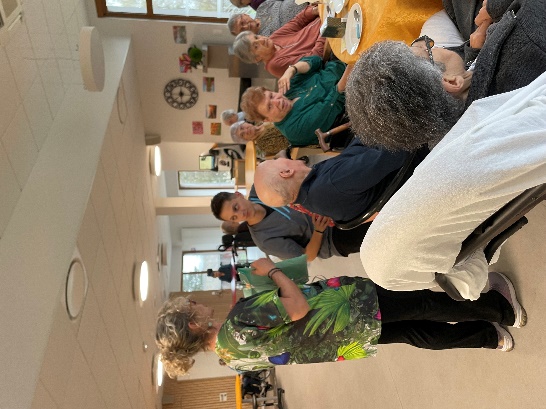 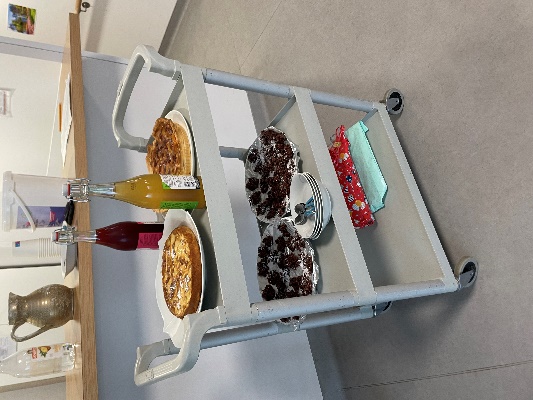 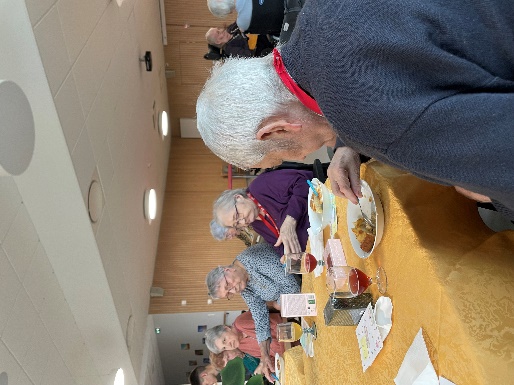                                               InfoNous souhaitons une bonne continuation et plein de bonnes choses à Oscar.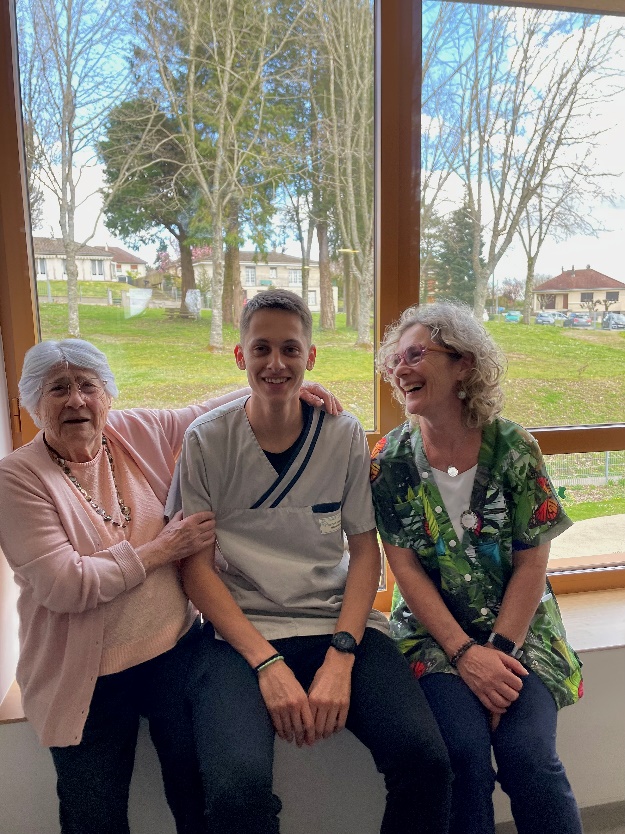 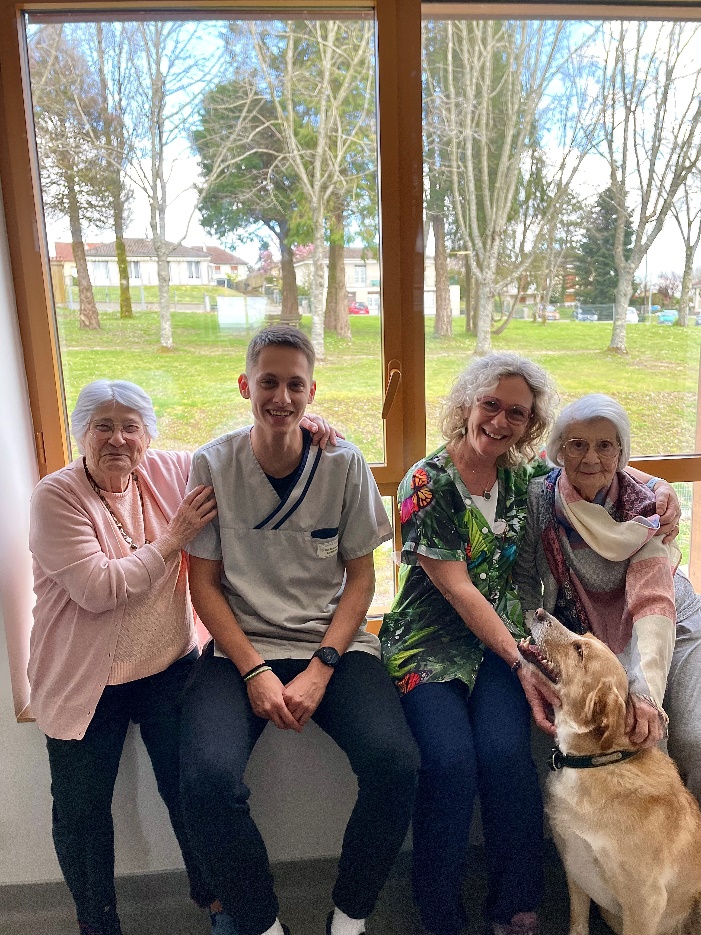 Une bonne reprise à Océane (professeur d’activité physique adaptée)Pensées positives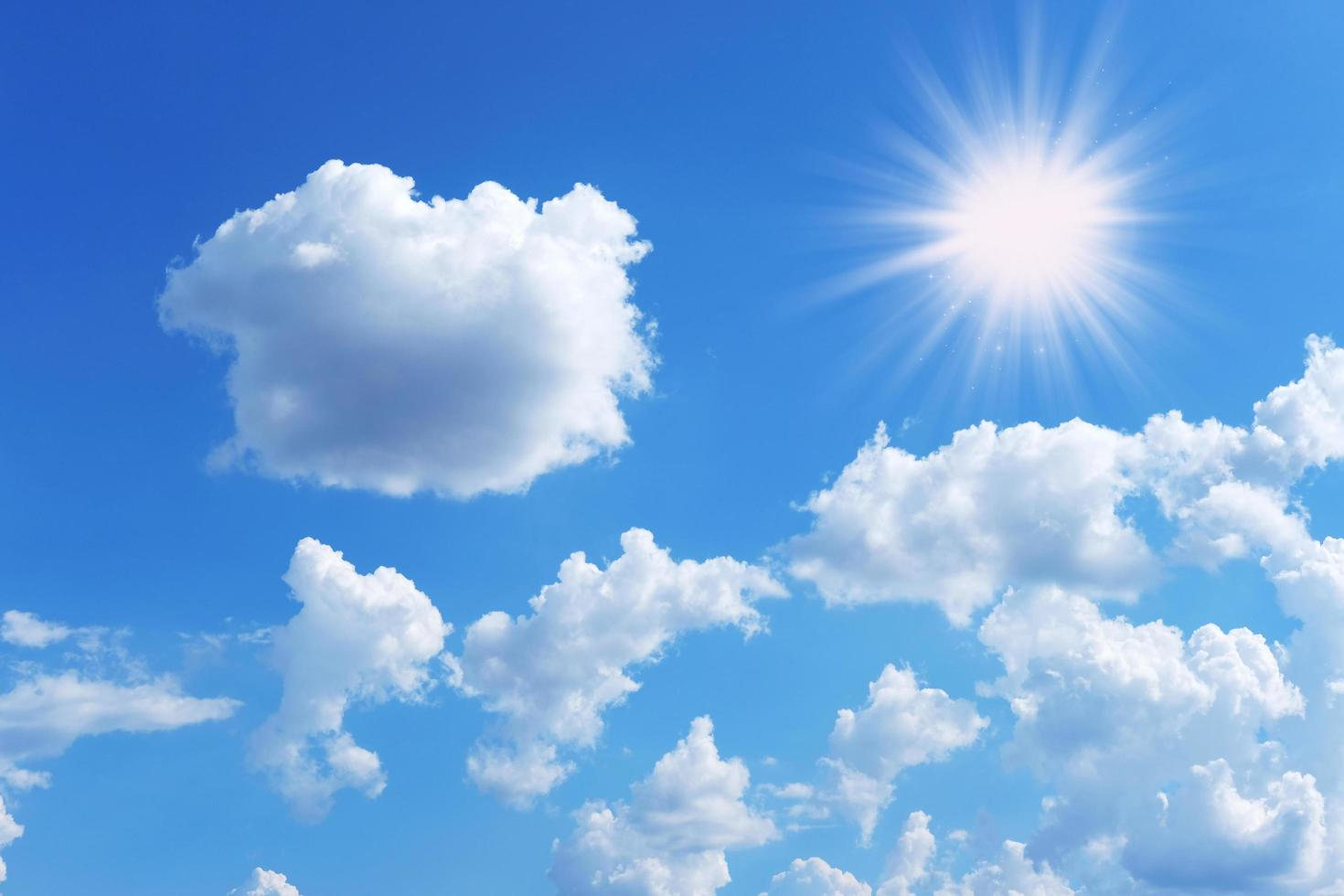 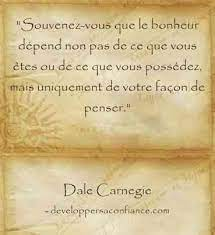 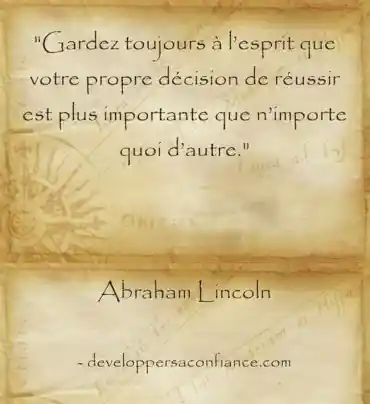 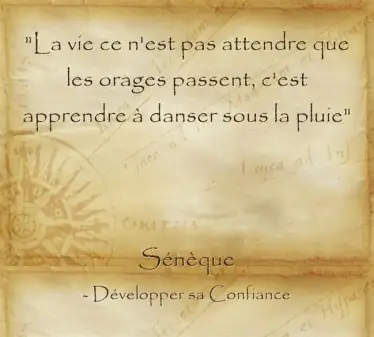 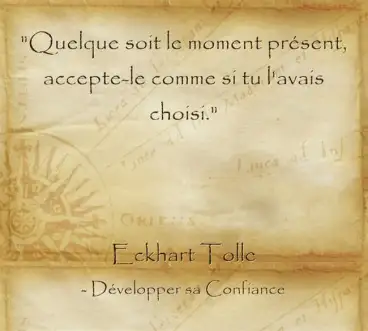 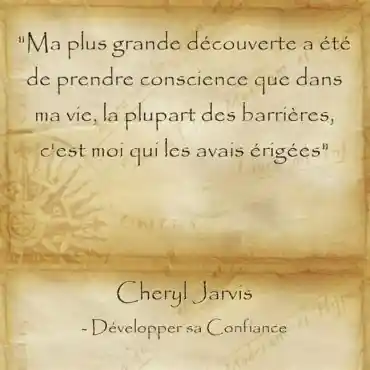 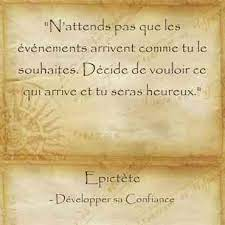 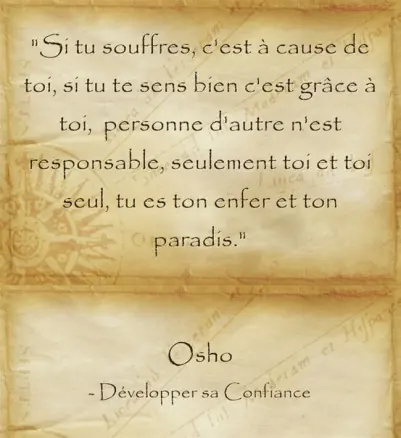 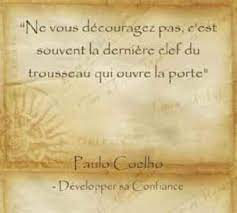 Lundi 08 Avril 20249h30 : Gazette en salle d’activités (Anne)14h30 : Chorale en salle polyvalente avec Anne LACAUD (bénévole) et (Anne)14h30 : Lecture en chambre (Morganne)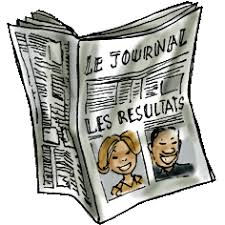                                          -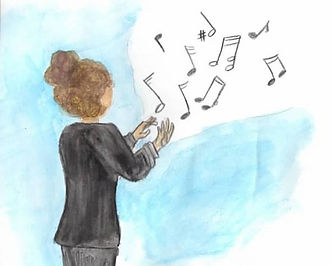 Mardi 09 Avril 2024Journée : Massages en salle de relaxation (Anne)Journée : Épilation en chambre (Morganne)14h00 : Atelier couture avec Françoise DOUDET (bénévole)Mercredi 10 Avril 202414h30 : Atelier mémoire (Marie)14h30 : Lecture et jeux avec Mme TOUCAS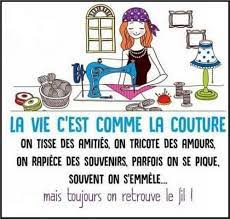 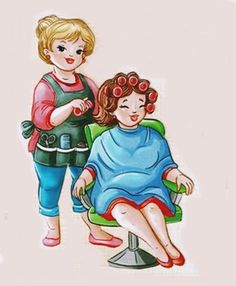 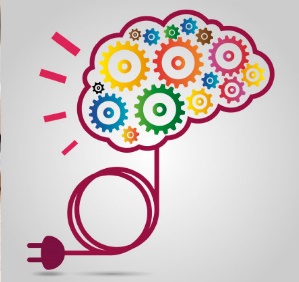 Jeudi 11 Avril 2024Journée : Evelyne coiffure au salon de coiffure du 1er étageMatin : Jeux de mémoire en salle d’activités (Morganne)14h30 : Visite des poneys Biscuit et Alcaline dans le patio (Alice et Marie-Agnès)Vendredi 12 Avril 2024Matin : Revue de presse « Vite lu » en salle d’activités avec (Muriel)Après-midi : Accordéon en salle polyvalente (Muriel)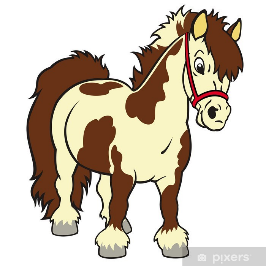 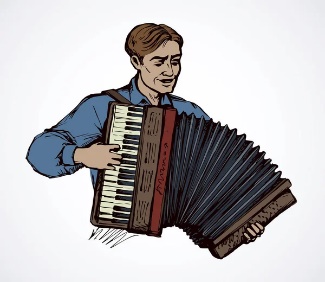 Samedi 13 Avril 202414h30 : Spectacle chorale avec Anne LACAUD (bénévole) et (Marie-Louise) en salle polyvalente.Venez nombreuxDimanche 14 Avril 20249h30 : Groupe de paroles en salle d’activités (Anne)14h15 : Film « Le triporteur » avec DARRY COWL en salle polyvalente (Anne)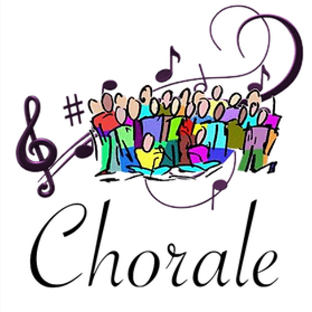 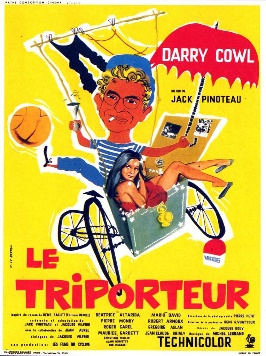 MIDISOIRLUNDI 08 Avril2024Potage de féculentsMaquereau au vin blancBœuf mirontonMitonné de légumesTome blancheFruitPotage de légumesQuiche LorraineSaladeFromage blanc et fruits rougesMARDI 09 Avril2024Potage de légumesTomatesPetit salé lentillesMorbierFlanPotage de légumesOmelette aux pommes de terreSaladeFlan nappé de caramelMERCREDI 10 Avril2024Potage de légumesChampignons à la GrecqueEscalope de pouletFritesSaint PaulinFruitPotage de féculentsRôti de porcCœur de céleriCrème pâtissière+CompoteJEUDI 11 Avril 2024Potage de légumesSardinesLangue de bœuf sauce piquanteMacaronisRoquefortPêches au siropPotage de féculentsQuenelles de volailleBrunoise de légumesChante neigeFruitVENDREDI 12 Avril2024Potage de légumesConcombres à la crèmeFilet de colin sauce vin blancFondue de poireauxCarré ½ selCafé liégeoisPotage de féculentsJambonCarottes persilléesEmmentalFruitSAMEDI 13 Avril2024Potage de légumesTabouléRôti de veauPurée de courgettesBrieFlan pâtissierPotage de légumesCroque-monsieurSaladeYaourt aromatiséDIMANCHE 14 Avril2024Potage de féculentsSalade piémontaiseVolailleSalsifisCantalPâtisseriePotage de légumesGésiers en persilladeBrocolis béchamel gratinésVache qui ritBanane